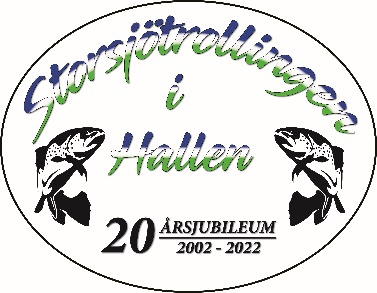 Storsjötrollingen i Hallen 2022 7-9 Juli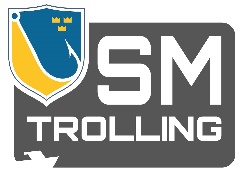 Storsjötrollingen i Hallen och Hallens snöskoterklubb inbjuder till trollingtävling och dessutom en möjlighet att vinna SM i trolling.Datum och plats7 - 9/7 2022 i Hallen Anmälan sker:För deltagande i Storsjötrollingen i Hallen krävs anmälan påhttps://docs.google.com/forms/d/1EvSe4BodFjIiyo5eR8nfs-w8cRZMxjtRnR4SdDufwWo/editAnmälningsavgift för deltagande i endast Storsjötrollingen 1000kr/team betalas till BG 5138 - 6738.Anmälan efter 30/6 1200kr/team Anmälningsavgift för även för de Team som vill vara med i SM 1300kr/team (dvs 300:- extra) betalas till BG 5138 - 6738.Efter den 30/6 blir således avgiften 1500kr/team Anmälan sker helst innan men kan också ske på plats innan start via Swish.Allmän informationStart och målområde ligger i anslutning till ångbåtsbryggan i Hallen.Sjösättning, båthamn, parkering med mera finns i direkt anslutning till området.Följ skyltning på plats. 	 OBS Begränsat antal bryggplatser, medtag ankare.Provfiske dagarna före tävlingen bör ske sparsamt till förmån för tävlingen .Fiskekort krävs för provfiske utanför allmänna vattnet/storsjöflaket dagarna före tävlingen. Fiskekort finns att köpa på nätet och på ICA Karl Or´s Bua. SkepparmöteKl. 07.00 alla dagar vid hamnen.En från varje team skall närvara. TävlingstiderTorsdag 8 juli 08.00-17.00Fredag 9 juli 07.30-17.00Lördag 10 juli 07.30-15.00Tävlingstid startas och avslutas med signalskott.Alla tävlande ekipage skall vara innanför tävlingsbojen när signalskott för slut skjuts.Minimum 4 timmars fiske räknas som full dag om tävlingstiden måste förkortas.Start och mål:Sker vid ångbåtsbryggan i HallenTävlingsområde:Storsjöflaket (allmänna vattnet) samt enskilt vatten ner till Håkansta färjeläger.Karta:Delas ut vid skepparmöte. Sjökort finns att köpa.Brickor:Brickutlämning i samband med skepparmötet (2st/team).En bricka fästs på fångstpåsen som överlämnas till funktionär efter tävlingens slut.En bricka hängs upp på tavlan senast 20 minuter efter slutskott.Om ingen fisk har fångats hängs båda brickorna upp på tavlan.Invägning:Fisk för invägning skall överlämnas till funktionär.Invägning påbörjas så fort som möjligt efter tävlingstidens slut, dock tidigast 30 minuterefter slutsignal, då det är protesttid. Minimimått 50 cm med ej hopvikt stjärtfena, max 6st fiskar/dag.All fisk inlämnad till invägning skall vara fångad under trollingfiske.Fiskarter:Öring, Röding, Kanadaröding samt eventuella Rödinghybrider.Fiskeredskap:Max 10st rullar och spön per båt får medföras ut vid varje tävlingstillfälle.Det är tillåtet att använda max 10st beten samtidigt (lockblänke räknas inte som bete).Fasta tafsar ej tillåtna.NATURLIGT AGN ÄR TILLÅTET OM DEN ÄR FÅNGAD I STORSJÖN (död betesfisk).Max 100 st död betesfisk får medföras ut varje dag.Mäskning förbjudet.Flagga/vimpel är obligatorisk på pulka.Kommunikation:Alla deltagare måste ha fungerande kommunikation i båten (radio eller mobil).VHF-trafik sker på kanal 27.Tävlingsledningen nås på anrop ”Kvarnen” eller mobiltelefon 070-669 10 31.Poängberäkning:10 poäng/kilo och 20 poäng/godkänd fisk. Högsta sammanlagda poängsumma vinner.Kontroll av båtar:Kommer att ske före start alla dagarna. 3 båtar/dag.Krav på följande saker:Flytväst eller flytoverall skall bäras hela tiden av alla i båtarna under tävlingen. Behöver man gå på toaletten så får man ta av sig overallen. Ingen landstigning får ske utan att man först fått OK från tävlingsledningen. Nödraketer skall finnas i alla båtar.Vanlig kompass.Ingen orensad fisk ombord som håller ”tävlingsmått”.Båten får ej ha uppenbara brister som äventyrar säkerhet eller manövrerbarhet.Tävlingsledning:Tävlingsledare Mikael Jönsson Mobil 070-669 10 31Vice tävlingsledare Åke Granlöv Mobil 070-203 68 13Räddningsbåt Jocke Toresson Mobil 070-669 69 29Förbundets representant Kalle Abresparr 070-1911057Tävlingsledningen äger rätt att före start inspektera deltagande båtar och eventuellt förvägradeltagande i tävlingen.Tävlingsjuryn består av en representant från tävlingsledningen, förbundets representant och en representanter från de tävlande. Tävlingsjuryn avgör om tävlingen eller tävlingstiden på grund av väder eller andraomständigheter behöver flyttas fram, reduceras eller ställas in.Vad som avses med dåligt väder avgör juryn.Brott mot gällande tävlings- och fiskebestämmelser medför omedelbar diskvalificering.Eventuella protester skall inlämnas skriftligen senast 30 minuter efter tävlingen slut varje dag.Minst 2 deltagare per båt. Utomstående får ej följa med ombord utan att tävlingsledningengodkänt detta.Vid behov av naturligt agn (död betesfisk) kontakta tävlingsledningen, Micke Jönsson, pyrre63@gmail.com eller 070-669 10 31.Allt deltagande sker på egen risk.TävlingsinformationMicke Jönsson, pyrre63@gmail.com eller 070-669 10 31.Förbundets representant Kalle Abresparr 070-1911057Sportfiskarna tävling 08-41080605